การจัดเวทีประชาคมเพื่อจัดทำแผนพัฒนาท้องถิ่น ประจำปี 2562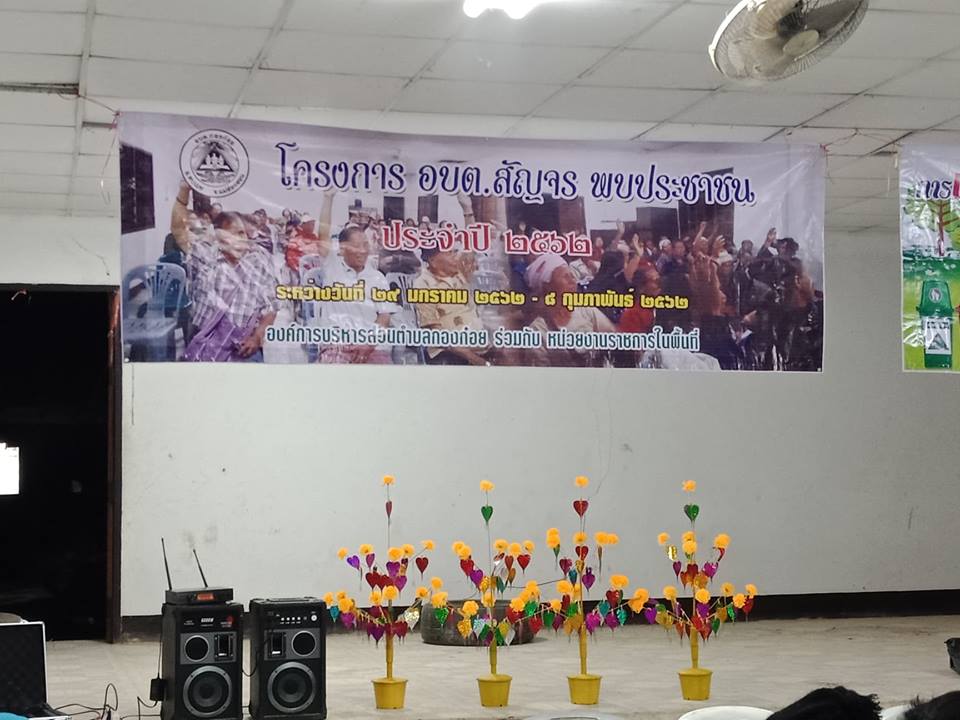 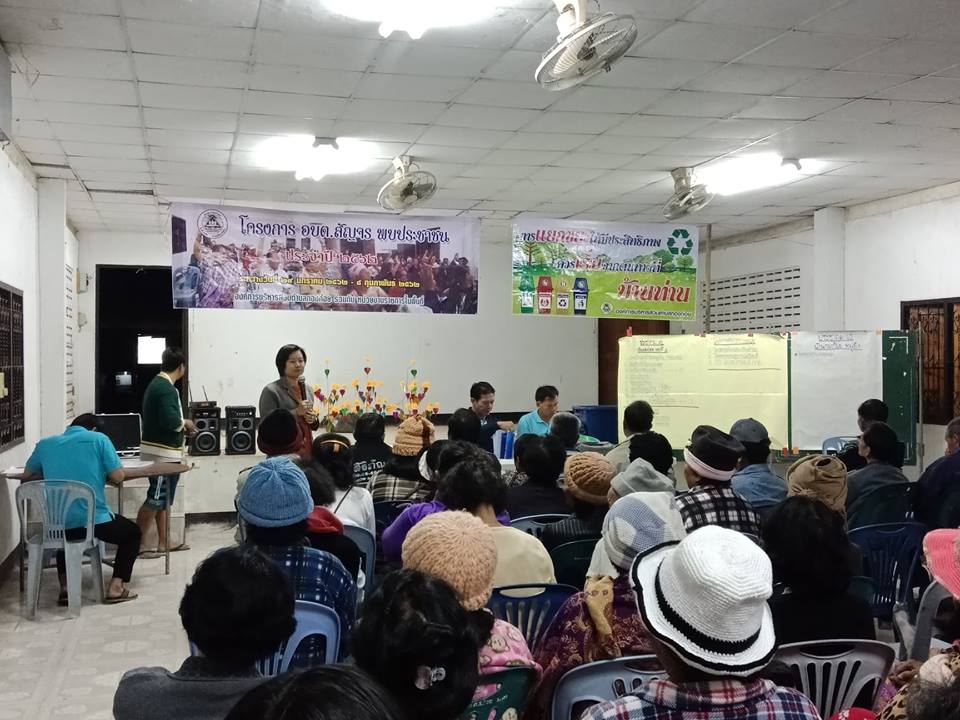 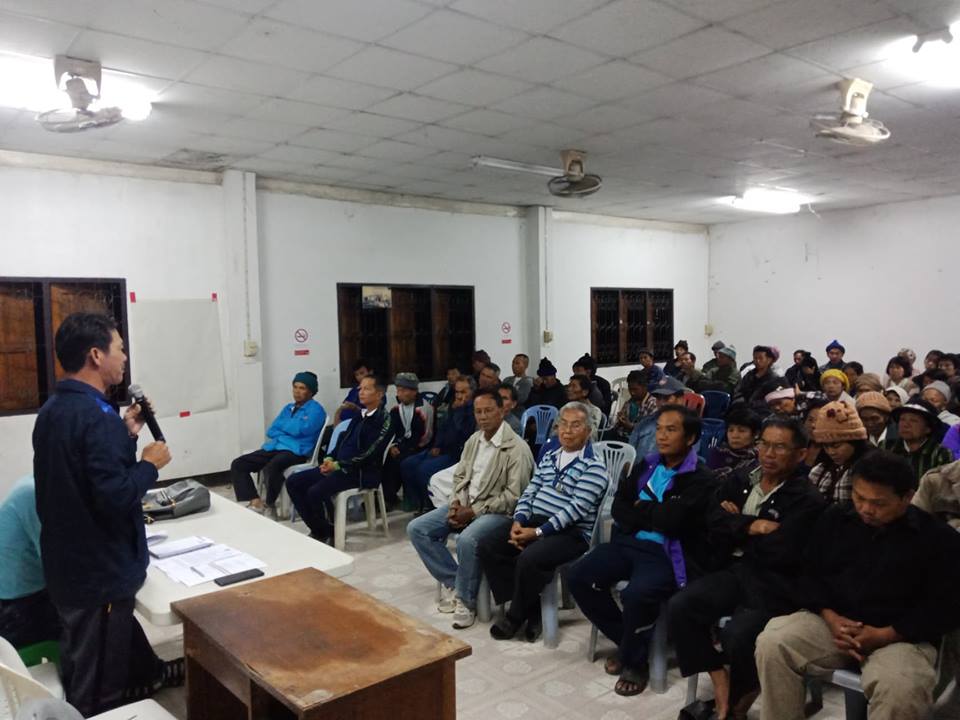 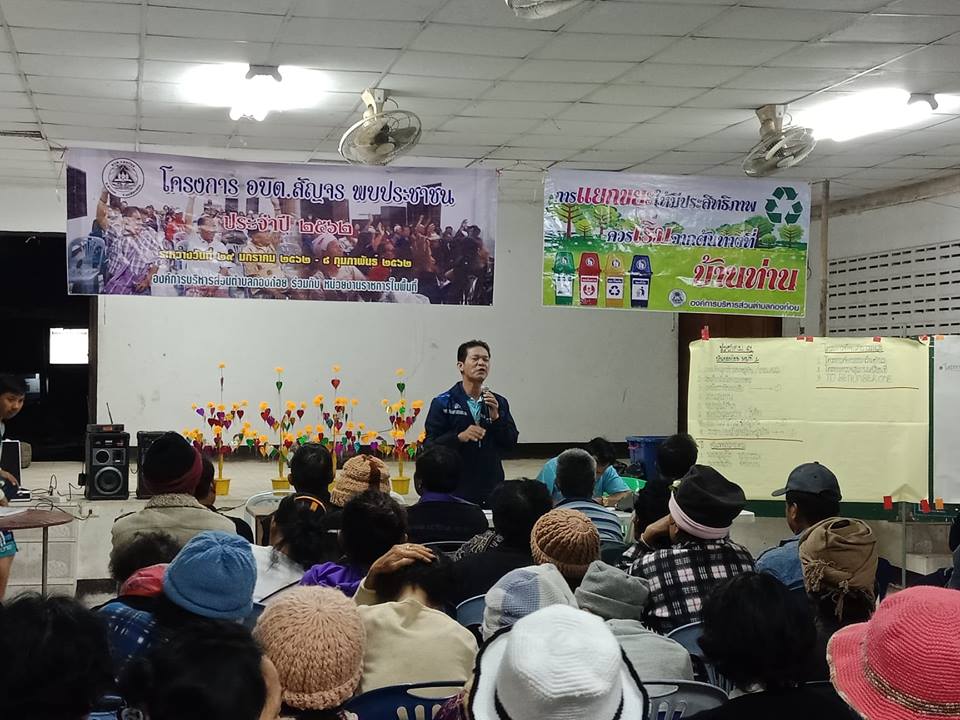 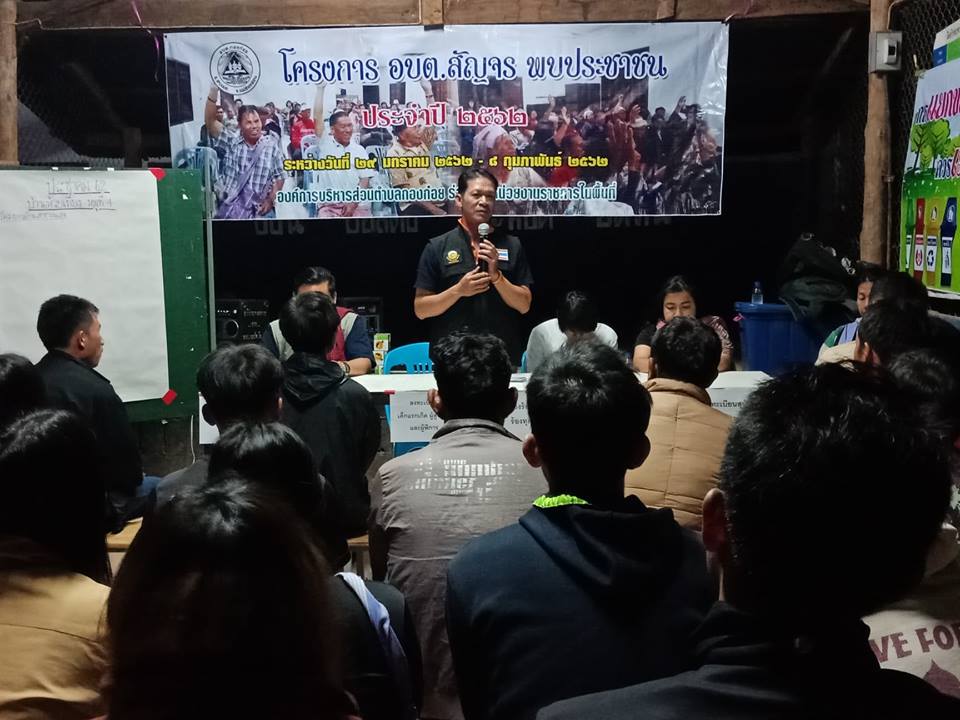 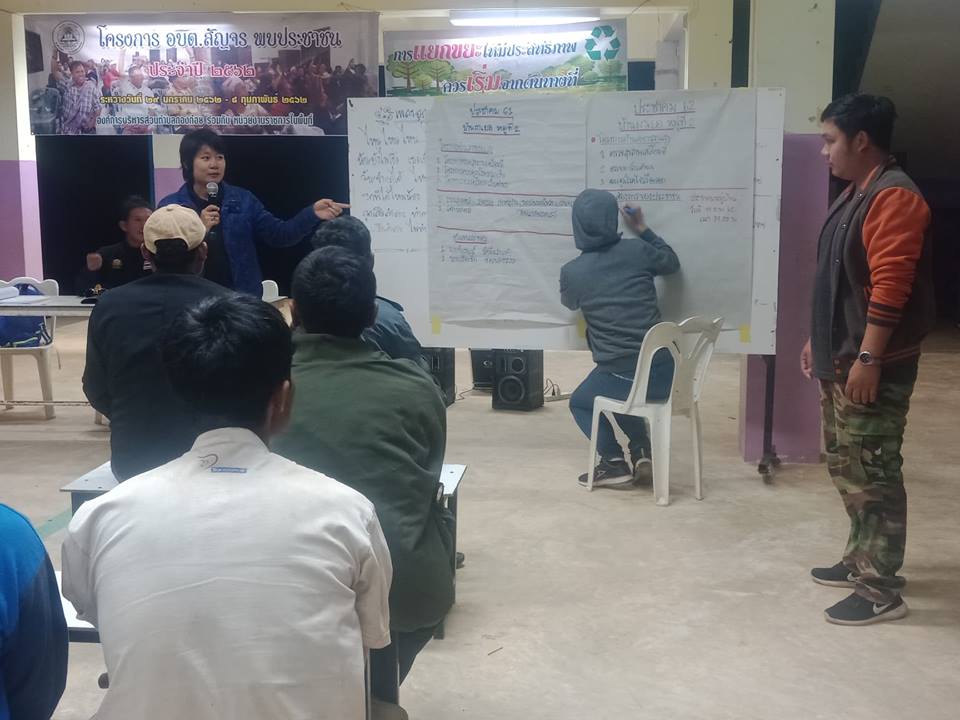 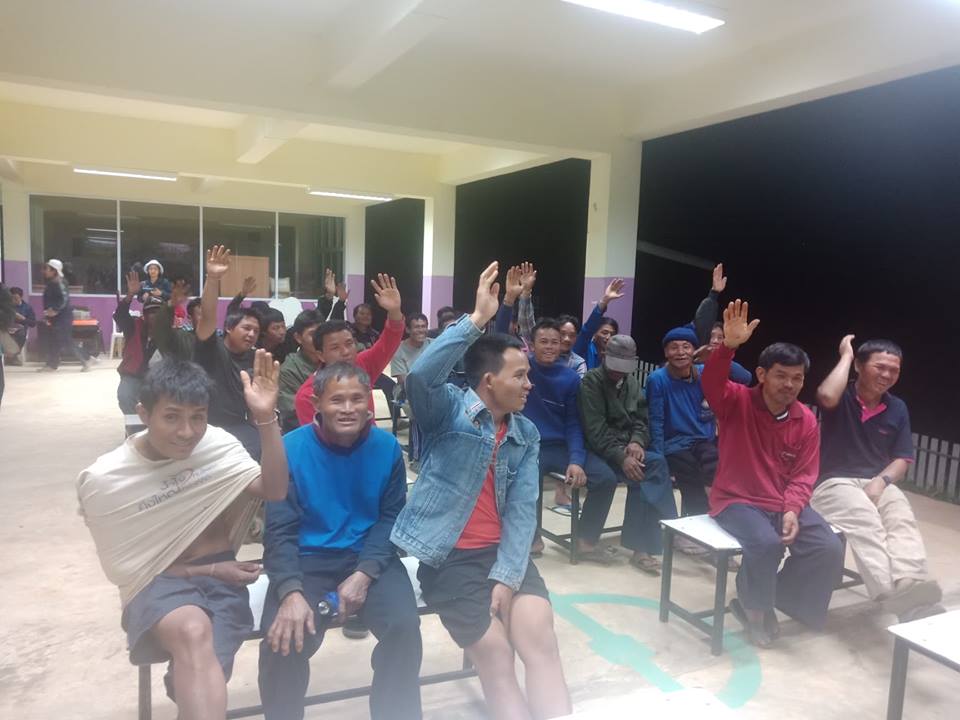 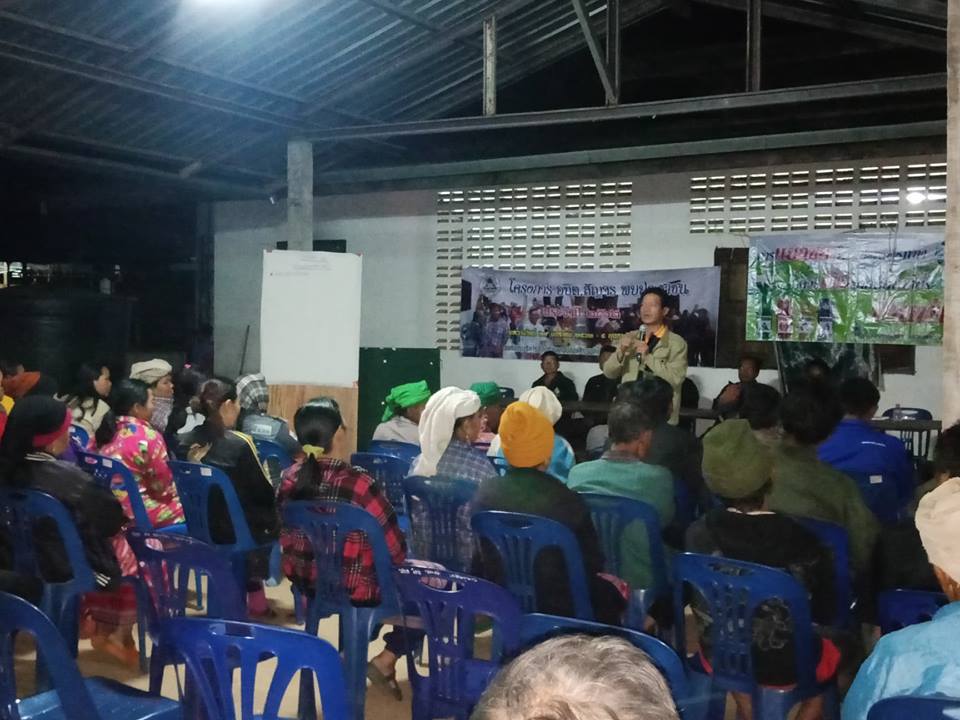 